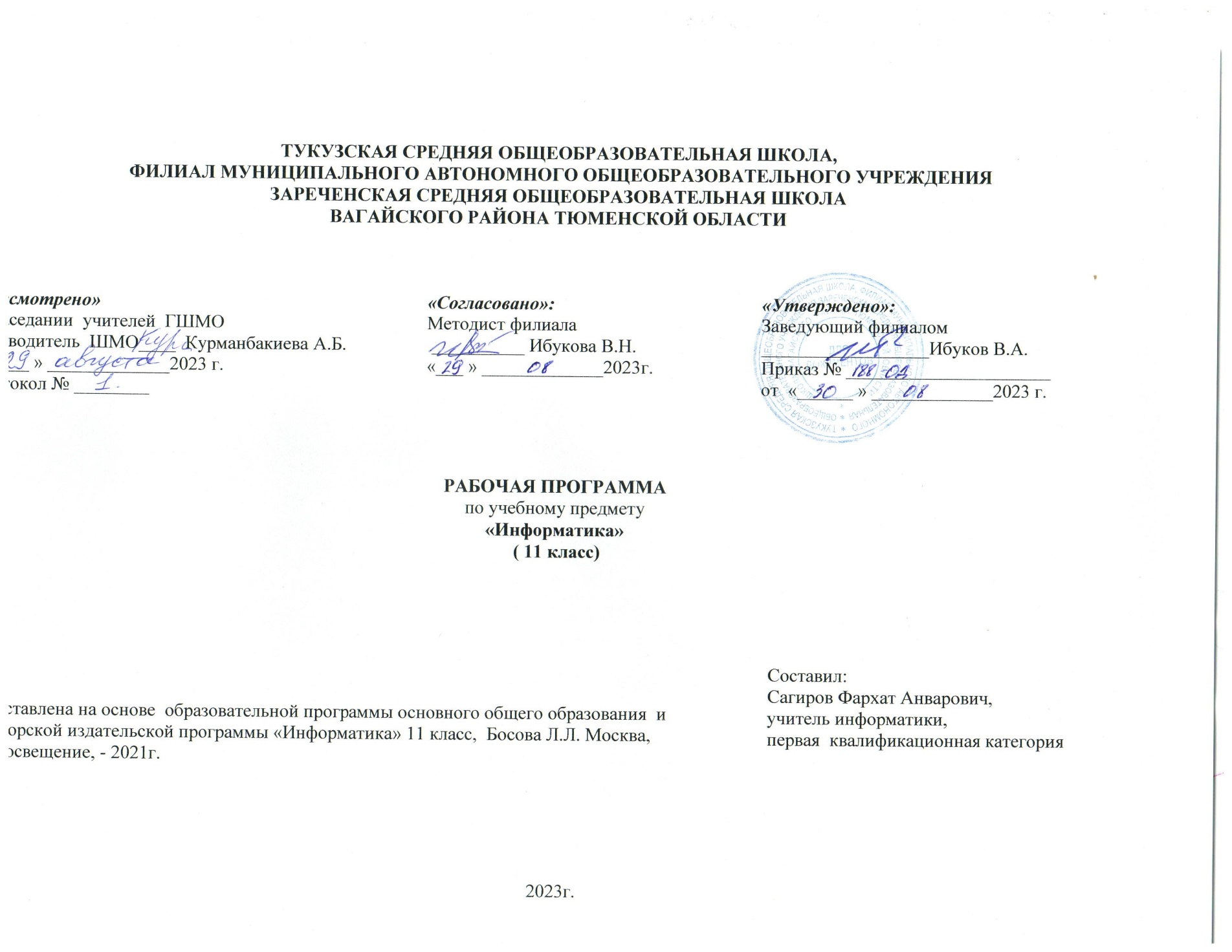 1.Пояснительная запискаРабочая программа даёт представление о целях, общей стратегии обучения, воспитания и развития обучающихся средствами учебного предмета «Информатика» на базовом уровне; устанавливаетобязательное предметное содержание, предусматривает его структурирование по разделам и темам курса; даёт распределение учебных часов по тематическим разделам курса и последовательность их изучения с учётом межпредметных и внутрипредметных связей, логики учебного процесса, возрастных особенностей обучающихся. Рабочая программа определяет количественные и качественные характеристики учебного материала для второго года изучения, в том числе для содержательного наполнения разного вида контроля (промежуточной аттестации обучающихся, всероссийских проверочных работ, государственной итоговой аттестации).Цели изучения предмета «Информатика»формирование основ мировоззрения, соответствующего современному уровню развития науки информатики, достижениям научно-технического прогресса и общественной практики, за счёт развития представлений об информации как о важнейшем стратегическом ресурсе развития личности, государства, общества; понимания роли информационных процессов, информационных ресурсов и информационных технологий в условиях цифровой трансформации многих сфер жизни современного общества;обеспечение условий, способствующих развитию алгоритмического мышления как необходимого условия профессиональной деятельности в современном информационном обществе, предполагающего способность обучающегося разбивать сложные задачи на более простые подзадачи; сравнивать новые задачи с задачами, решёнными ранее; определять шаги для достижения результата и т. д.;формирование и развитие компетенций обучающихся в области использования информационно-коммуникационных технологий, в том числе знаний, умений и навыков работы с информацией, программирования, коммуникации в современных цифровых средах в условияхобеспечения информационной безопасности личности обучающегося;воспитание ответственного и избирательного отношения к информации с учётом правовых и этических аспектов её распространения, стремления к продолжению образования в области информационных технологий и созидательной деятельности с применением средств информационных технологий.Общая характеристика предмета «Информатика»Учебный предмет «Информатика» в основном общем образовании отражает:сущность информатики как научной дисциплины, изучающей закономерности протекания и возможности автоматизации информационных процессов в различных системах;основные области применения информатики, прежде всего информационные технологии, управление и социальную сферу;междисциплинарный характер информатики и информационной деятельности.Современная школьная информатика оказывает существенное влияние на формирование мировоззрения школьника, его жизненную позицию, закладывает основы понимания принципов функционирования и использования информационных технологий как необходимого инструмента практически любой деятельности и одного из наиболее значимых технологических достижения современной цивилизации. Многие предметные знания и способы деятельности, освоенные обучающимися при изучении информатики, находят применение как в рамках образовательного процесса при изучении других предметных областей, так и в иных жизненных ситуациях, становятся значимыми для формирования качеств личности, т. е. ориентированы на формирование метапредметных и личностных результатов обучения.Основные задачи учебного предмета «Информатика» — сформировать у обучающихся:понимание принципов устройства и функционирования объектов цифрового окружения, представления об истории и тенденциях развития информатики периода цифровой трансформации современного общества;знания, умения и навыки грамотной постановки задач, возникающих в практической деятельности, для их решения с помощью информационных технологий; умения и навыки формализованного описания поставленных задач;базовые знания об информационном моделировании, в том числе о математическом моделировании;знание основных алгоритмических структур и умение применять эти знания для построения алгоритмов решения задач по их математическим моделям;умения и навыки составления простых программ по построенному алгоритму на одном из языков программирования высокого уровня;умения и навыки эффективного использования основных типов прикладных программ (приложений) общего назначения и информационных систем для решения с их помощью практических задач; владение базовыми нормами информационной этики и права, основами информационной безопасности;умение грамотно интерпретировать результаты решения практических задач с помощью информационных технологий, применять полученные результаты в практической деятельности.Цели и задачи изучения информатики на уровне основного общего образования определяют структуру основного содержания учебного предмета в виде следующих четырёх тематических разделов:цифровая грамотность;теоретические основы информатики;алгоритмы и программирование; — информационные технологии.Место учебного предмета «Информатика» в учебном планеВ системе общего образования «Информатика» признана обязательным учебным предметом, входящим в состав предметной области «Математика и информатика».Учебным планом на изучение информатики в 8 классе на базовом уровне отведено 34 учебных часа— по 1 часу в неделю.2.Содержание учебного предмета Обработка информации в электронных таблицах (6 ч.)Примеры использования динамических (электронных) таблиц на практике (в том числе — в задачах математического моделирования):Табличный процессор. Основные сведенияОбъекты табличного процессора и их свойстваНекоторые приёмы ввода и редактирования данныхКопирование и перемещение данныхРедактирование и форматирование в табличном процессореРедактирование книги и электронной таблицыФорматирование объектов электронной таблицыВстроенные функции и их использованиеОбщие сведения о функцияхМатематические и статистические функцииЛогические функцииФинансовые функцииТекстовые функцииИнструменты анализа данных:ДиаграммыСортировка данныхФильтрация данныхУсловное форматированиеПодбор параметраАлгоритмы и элементы программирования (9 ч.)Определение возможных результатов работы простейших алгоритмов управления исполнителями и вычислительных алгоритмов. Определение исходных данных, при которых алгоритм может дать требуемый результат. Сложность вычисления: количество выполненных операций, размер используемой памяти;зависимость вычислений от размера исходных данных:Основные сведения об алгоритмахАлгоритмические структурыЗапись алгоритмов на языке программирования ПаскальАнализ программ с помощью трассировочных таблицФункциональный подход к анализу программСтруктурированные типы данных. Массивы Структурное программированиеРекурсивные алгоритмы.Информационное моделирование (8 ч.)Представление результатов моделирования в виде, удобном для восприятия человеком. Графическое представление данных (схемы, таблицы, графики).Практическая работа с компьютерной моделью по выбранной теме. Анализ достоверности (правдоподобия) результатов экспериментов. Использование сред имитационного моделирования (виртуальных лабораторий) для проведения компьютерного эксперимента в учебной деятельности. Модели и моделированиеМоделирование на графахЗнакомство с теорией игрБаза данных как модель предметной областиРеляционные базы данныхСистемы управления базами данныхПроектирование и разработка базы данныхСетевые информационные технологии (5 ч.)Принципы построения компьютерных сетей. Сетевые протоколы. Интернет. Адресация в сети Интернет. Система доменных имен. Браузеры. Аппаратные компоненты компьютерных сетей. Веб-сайт. Страница. Взаимодействие веб- страницы с сервером.Динамические страницы. Разработка интернет-приложений (сайты).Сетевое хранение данных. Облачные сервисы.Деятельность в сети Интернет. Расширенный поиск информации в сети Интернет. Использование языков построения запросов. Другие виды деятельности в сети Интернет. Геолокационные сервисы реального времени (локация мобильных телефонов, определение загруженности автомагистралей и т. п.); интернет торговля; бронирование билетов и гостиниц. Основы построения компьютерных сетейКак устроен ИнтернетСлужбы ИнтернетаИнтернет как глобальная информационная система. Основы социальной информатики (3 ч.)Социальные сети — организация коллективного взаимодействия и обмена данными. Сетевой этикет: правила поведения в киберпространстве. Проблема подлинности полученной информации. Информационная культура. Государственныеэлектронные сервисы и услуги. Мобильные приложения. Открытые образовательные ресурсыСредства защиты информации в  автоматизированных информационных системах (АИС), компьютерных сетях и компьютерах. Общие проблемы защиты информации и информационной безопасности АИС. Электронная подпись, сертифицированные сайты и документы.Техногенные и экономические угрозы, связанные с использованием ИКТ. Правовое обеспечение информационной безопасности. Информационное обществоИнформационное правоИнформационная безопасностьПовторение (3 ч.)Обобщение и систематизация  изученного материала.3.Планируемые результаты освоения учебного предметаК личностным результатам, на становление которых оказывает влияние изучение курса информатики, можно отнести:– ориентация обучающихся на реализацию позитивных жизненных перспектив, инициативность, креативность, готовность и способность к личностному самоопределению, способность ставить цели и строить жизненные планы;– принятие и реализация ценностей здорового и безопасного образа жизни, бережное, ответственное и компетентное отношение к собственному физическому и психологическому здоровью;– российская идентичность, способность к осознанию российской идентичности в поликультурном социуме, чувство причастности к историко-культурной общности российского народа и судьбе России, патриотизм;– готовность обучающихся к конструктивному участию в принятии решений, затрагивающих их права и интересы, в том числе в различных формах общественной самоорганизации, самоуправления, общественно значимой деятельности;– нравственное сознание и поведение на основе усвоения общечеловеческих ценностей, толерантного сознания и поведения в поликультурном мире, готовности и способности вести диалог с другими людьми, достигать в нем взаимопонимания, находить общие цели и сотрудничать для их достижения;– развитие компетенций сотрудничества со сверстниками, детьми младшего возраста, взрослыми в образовательной, общественно полезной, учебно-исследовательской, проектной и других видах деятельности.– мировоззрение, соответствующее современному уровню развития науки, значимости науки, готовность к научно-техническому творчеству, владение достоверной информацией о передовых достижениях и открытиях мировой и отечественной науки, заинтересованность в научных знаниях об устройстве мира и общества;– готовность и способность к образованию, в том числе самообразованию, на протяжении всей жизни; сознательное отношение к непрерывному образованию как условию успешной профессиональной и общественной деятельности;– уважение ко всем формам собственности, готовность к защите своей собственности,– осознанный выбор будущей профессии как путь и способ реализации собственных жизненных планов;– готовность обучающихся к трудовой профессиональной деятельности как к возможности участия в решении личных, общественных, государственных, общенациональных проблем.Метапредметные результаты освоения основной образовательной программы представлены тремя группами универсальных учебных действий (УУД).Регулятивные результаты:– самостоятельно определять цели, задавать параметры и критерии, по которым можно определить, что цель достигнута; – оценивать возможные последствия достижения поставленной цели в деятельности, собственной жизни и жизни окружающих людей, основываясь на соображениях этики и морали; – ставить и формулировать собственные задачи в образовательной деятельности и жизненных ситуациях; – оценивать ресурсы, в том числе время и другие нематериальные ресурсы, необходимые для достижения поставленной цели; – выбирать путь достижения цели, планировать решение поставленных задач, оптимизируя материальные и нематериальные затраты; – организовывать эффективный поиск ресурсов, необходимых для достижения поставленной цели;– сопоставлять полученный результат деятельности с поставленной заранее целью. Познавательные результаты:– искать и находить обобщенные способы решения задач, в том числе, осуществлять развернутый информационный поиск и ставить на его основе новые (учебные и познавательные) задачи;– критически оценивать и интерпретировать информацию с разных позиций, распознавать и фиксировать противоречия в информационных источниках;– использовать различные модельно-схематические средства для представления существенных связей и отношений, а также противоречий, выявленных в информационных источниках;– находить и приводить критические аргументы в отношении действий и суждений другого; спокойно и разумно относиться к критическим замечаниям в отношении собственного суждения, рассматривать их как ресурс собственного развития;– выходить за рамки учебного предмета и осуществлять целенаправленный поиск возможностей для широкого переноса средств и способов действия.Коммуникативные результаты:– осуществлять деловую коммуникацию как со сверстниками, так и со взрослыми (как внутри образовательной организации, так и за ее пределами), подбирать партнеров для деловой коммуникации исходя из соображений результативности взаимодействия, а не личных симпатий;– координировать и выполнять работу в условиях реального, виртуального и комбинированного взаимодействия;– развернуто, логично и точно излагать свою точку зрения с использованием адекватных (устных и письменных) языковых средств.Предметные результаты:– использовать знания о месте информатики в современной научной картине мира;– строить неравномерные коды, допускающие однозначное декодирование сообщений, используя условие Фано.– использовать знания о кодах, которые позволяют обнаруживать ошибки при передаче данных, а также о помехоустойчивых кодах;– аргументировать выбор программного обеспечения и технических средств ИКТ для решения профессиональных и учебных задач, используя знания о принципах построения персонального компьютера и классификации его программного обеспечения;– применять антивирусные программы для обеспечения стабильной работы технических средств ИКТ;– использовать готовые прикладные компьютерные программы в соответствии с типом решаемых задач и по выбранной специализации;– соблюдать санитарно-гигиенические требования при работе за персональным компьютером в соответствии с нормами действующих СанПиН;– классифицировать программное обеспечение в соответствии с кругом выполняемых задач;– понимать основные принципы устройства современного компьютера и мобильных электронных устройств;– использовать правила безопасной и экономичной работы с компьютерами и мобильными устройствами;– понимать принцип управления робототехническим устройством;– осознанно подходить к выбору ИКТ - средств для своих учебных и иных целей;– диагностировать состояние персонального компьютера или мобильных устройств на предмет их заражения компьютерным вирусом;– использовать сведения об истории и тенденциях развития компьютерных технологий; познакомиться с принципами работы распределенных вычислительных систем и параллельной обработкой данных;– узнать о том, какие задачи решаются с помощью суперкомпьютеров; узнать, какие существуют физические ограничения для характеристик компьютера;– переводить заданное натуральное число из двоичной записи в восьмеричную и шестнадцатеричную, и обратно; сравнивать числа, записанные в двоичной, восьмеричной и шестнадцатеричной системах счисления;– определять информационный объём графических и звуковых данных при заданных условиях дискретизацииВыпускник на базовом уровне получит возможность научиться:–научиться складывать и вычитать числа, записанные в двоичной, восьмеричной и шестнадцатеричной системах счисления; –использовать знания о дискретизации данных в научных исследования наук и технике;– строить логической выражение по заданной таблице истинности; решать несложные логические уравнения.Выпускник на базовом уровне получит возможность научиться:– выполнять эквивалентные преобразования логических выражений, используя законы алгебры логики, в том числе и при составлении поисковых запросов.– создавать структурированные текстовые документы и демонстрационные материалы с использованием возможностей современных программных средств.4. Тематическое планирование с указанием количества часов и цифровых образовательных ресурсов5.Календарно – тематическое планирование6.УЧЕБНО-МЕТОДИЧЕСКОЕ ОБЕСПЕЧЕНИЕ ОБРАЗОВАТЕЛЬНОГО ПРОЦЕССАОБЯЗАТЕЛЬНЫЕ УЧЕБНЫЕ МАТЕРИАЛЫ ДЛЯ УЧЕНИКАИнформатика, 11 класс /Босова Л.Л., Босова А.Ю., ООО «БИНОМ. Лаборатория знаний»; АО«Издательство Просвещение»;Информатика. Рабочая тетрадь для 11 класса /Босова Л.Л.; Босова А.Ю.;ООО "БИНОМ. Лаборатория знаний"; АО "Издательство просвещения"; Введите свой вариант:МЕТОДИЧЕСКИЕ МАТЕРИАЛЫ ДЛЯ УЧИТЕЛЯИнформатика 11 класс. Сборник задач и упражнений. /Босова Л.Л., Босова А.Ю., Аквилянов    Н.А., ООО "БИНОМ. Лаборатория знаний", Москва.Компьютерный практикум 11 класс. /Босова Л.Л., Босова А.Ю., Аквилянов Н.А., ООО "БИНОМ. Лаборатория знаний", Москва.Информатика. Изучаем Алгоритмику Мой КуМир. /Мирончик Е.А., Куклина И. Д., Босова Л.Л., ООО "БИНОМ. Лаборатория знаний", Москва.Информатика. Самостоятельные и контрольные работы. 11 класс. / Босова Л.Л., Босова А.Ю., Бондарева И.М., Лобанов А.А., Лобанова Т.Ю., ООО "БИНОМ. Лаборатория знаний", Москва.Информатика 10-11 классы. Методическое пособие. /Босова Л.Л., Босова А.Ю., ООО "БИНОМ. Лаборатория знаний", Москва.ЦИФРОВЫЕ ОБРАЗОВАТЕЛЬНЫЕ РЕСУРСЫ И РЕСУРСЫ СЕТИ ИНТЕРНЕТ1. https://resh.edu.ru/subject/19/11/ Видеоуроки2. https://bosova.ru/metodist/authors/informatika/3/eor11.php Электронное приложение к учебнику№Название разделаКоличество часовЦифровые образовательные ресурсы1Обработка информации в электронных таблицах6https://resh.edu.ru/subject/19/11/ Видеоурокиhttps://bosova.ru/metodist/authors/informatika/3/eor11.php Электронное приложение к учебникуАлгоритмы и элементы программирования 9https://resh.edu.ru/subject/19/11/ Видеоурокиhttps://bosova.ru/metodist/authors/informatika/3/eor11.php Электронное приложение к учебникуИнформационное моделирование8https://resh.edu.ru/subject/19/11/ Видеоурокиhttps://bosova.ru/metodist/authors/informatika/3/eor11.php Электронное приложение к учебникуСетевые информационные технологии 6https://resh.edu.ru/subject/19/11/ Видеоурокиhttps://bosova.ru/metodist/authors/informatika/3/eor11.php Электронное приложение к учебникуОсновы социальной информатики 3https://resh.edu.ru/subject/19/11/ Видеоурокиhttps://bosova.ru/metodist/authors/informatika/3/eor11.php Электронное приложение к учебникуПовторение 2https://resh.edu.ru/subject/19/11/ Видеоурокиhttps://bosova.ru/metodist/authors/informatika/3/eor11.php Электронное приложение к учебникуИтого34 № урокаНазвание темКоличество часовПо плануПо факту1Табличный процессор. Основные сведения14.09https://resh.edu.ru/subject/19/11/ Видеоурокиhttps://bosova.ru/metodist/authors/informatika/3/eor11.php Электронное приложение к учебнику2Редактирование и форматирование в табличном процессоре111.09https://resh.edu.ru/subject/19/11/ Видеоурокиhttps://bosova.ru/metodist/authors/informatika/3/eor11.php Электронное приложение к учебнику3Встроенные функции и их использование118.09https://resh.edu.ru/subject/19/11/ Видеоурокиhttps://bosova.ru/metodist/authors/informatika/3/eor11.php Электронное приложение к учебнику4Логические функции125.09https://resh.edu.ru/subject/19/11/ Видеоурокиhttps://bosova.ru/metodist/authors/informatika/3/eor11.php Электронное приложение к учебнику5Инструменты анализа данных12.10https://resh.edu.ru/subject/19/11/ Видеоурокиhttps://bosova.ru/metodist/authors/informatika/3/eor11.php Электронное приложение к учебнику6Обобщение и систематизация изученного материала по теме «Обработка информации в электронных таблицах». (РПВ) Семинар «Ученическая лига». 19.10https://resh.edu.ru/subject/19/11/ Видеоурокиhttps://bosova.ru/metodist/authors/informatika/3/eor11.php Электронное приложение к учебнику7Основные сведения об алгоритмах116.10https://resh.edu.ru/subject/19/11/ Видеоурокиhttps://bosova.ru/metodist/authors/informatika/3/eor11.php Электронное приложение к учебнику8Алгоритмические структуры123.10https://resh.edu.ru/subject/19/11/ Видеоурокиhttps://bosova.ru/metodist/authors/informatika/3/eor11.php Электронное приложение к учебнику9Запись алгоритмов на языке программирования Паскаль16.11https://resh.edu.ru/subject/19/11/ Видеоурокиhttps://bosova.ru/metodist/authors/informatika/3/eor11.php Электронное приложение к учебнику10Анализ программ с помощью трассировочных таблиц113.11https://resh.edu.ru/subject/19/11/ Видеоурокиhttps://bosova.ru/metodist/authors/informatika/3/eor11.php Электронное приложение к учебнику11Функциональный подход к анализу программ120.11https://resh.edu.ru/subject/19/11/ Видеоурокиhttps://bosova.ru/metodist/authors/informatika/3/eor11.php Электронное приложение к учебнику12Структурированные типы данных. Массивы127.11https://resh.edu.ru/subject/19/11/ Видеоурокиhttps://bosova.ru/metodist/authors/informatika/3/eor11.php Электронное приложение к учебнику13Структурное программирование14.12https://resh.edu.ru/subject/19/11/ Видеоурокиhttps://bosova.ru/metodist/authors/informatika/3/eor11.php Электронное приложение к учебнику14Рекурсивные алгоритмы. (РПВ) Игра – викторина «Занимательные задачки».111.12https://resh.edu.ru/subject/19/11/ Видеоурокиhttps://bosova.ru/metodist/authors/informatika/3/eor11.php Электронное приложение к учебнику15Обобщение и систематизация изученного материала по теме «Алгоритмы и элементы программирования» (урок-семинар или проверочная работа)118.12https://resh.edu.ru/subject/19/11/ Видеоурокиhttps://bosova.ru/metodist/authors/informatika/3/eor11.php Электронное приложение к учебнику16Модели и моделирование125.12https://resh.edu.ru/subject/19/11/ Видеоурокиhttps://bosova.ru/metodist/authors/informatika/3/eor11.php Электронное приложение к учебнику17Моделирование на графах19.01https://resh.edu.ru/subject/19/11/ Видеоурокиhttps://bosova.ru/metodist/authors/informatika/3/eor11.php Электронное приложение к учебнику18Знакомство с теорией игр. (РПВ) Интерактивная игра «Крестики – нолики».115.01https://resh.edu.ru/subject/19/11/ Видеоурокиhttps://bosova.ru/metodist/authors/informatika/3/eor11.php Электронное приложение к учебнику19База данных как модель предметной области122.01https://resh.edu.ru/subject/19/11/ Видеоурокиhttps://bosova.ru/metodist/authors/informatika/3/eor11.php Электронное приложение к учебнику20Реляционные базы данных129.01https://resh.edu.ru/subject/19/11/ Видеоурокиhttps://bosova.ru/metodist/authors/informatika/3/eor11.php Электронное приложение к учебнику21Системы управления базами данных15.02https://resh.edu.ru/subject/19/11/ Видеоурокиhttps://bosova.ru/metodist/authors/informatika/3/eor11.php Электронное приложение к учебнику22Проектирование и разработка базы данных112.02https://resh.edu.ru/subject/19/11/ Видеоурокиhttps://bosova.ru/metodist/authors/informatika/3/eor11.php Электронное приложение к учебнику23Обобщение и систематизация изученного материала по теме «Информационное моделирование» (урок-семинар или проверочная работа)119.02https://resh.edu.ru/subject/19/11/ Видеоурокиhttps://bosova.ru/metodist/authors/informatika/3/eor11.php Электронное приложение к учебнику24Основы построения компьютерных сетей126.02https://resh.edu.ru/subject/19/11/ Видеоурокиhttps://bosova.ru/metodist/authors/informatika/3/eor11.php Электронное приложение к учебнику25Как устроен Интернет14.03https://resh.edu.ru/subject/19/11/ Видеоурокиhttps://bosova.ru/metodist/authors/informatika/3/eor11.php Электронное приложение к учебнику26Службы Интернета118.03https://resh.edu.ru/subject/19/11/ Видеоурокиhttps://bosova.ru/metodist/authors/informatika/3/eor11.php Электронное приложение к учебнику27Интернет как глобальная  информационная система. (РПВ) Беседа «Безопасность в сети Интернет».11.04https://resh.edu.ru/subject/19/11/ Видеоурокиhttps://bosova.ru/metodist/authors/informatika/3/eor11.php Электронное приложение к учебнику28Обобщение и систематизация изученного материала по теме «Сетевые информационные технологии» (урок-семинар или проверочная работа)18.04https://resh.edu.ru/subject/19/11/ Видеоурокиhttps://bosova.ru/metodist/authors/informatika/3/eor11.php Электронное приложение к учебнику29Информационное общество115.04https://resh.edu.ru/subject/19/11/ Видеоурокиhttps://bosova.ru/metodist/authors/informatika/3/eor11.php Электронное приложение к учебнику30Информационное право122.04https://resh.edu.ru/subject/19/11/ Видеоурокиhttps://bosova.ru/metodist/authors/informatika/3/eor11.php Электронное приложение к учебнику31Информационная безопасность. (РПВ) Беседа «Защита информации».129.04https://resh.edu.ru/subject/19/11/ Видеоурокиhttps://bosova.ru/metodist/authors/informatika/3/eor11.php Электронное приложение к учебнику32 - 34Обобщение и систематизация  изученного материала36.0513.0520.05https://resh.edu.ru/subject/19/11/ Видеоурокиhttps://bosova.ru/metodist/authors/informatika/3/eor11.php Электронное приложение к учебнику